Муниципальное  дошкольное образовательное учреждение «Детский сад №125 комбинированного вида»Конспект занятияво второй младшей группепо художественно-эстетическому развитиюна тему:«Цыплята и одуванчики»Подготовила: Пронина Т.А.Основная образовательная область: «Художественное творчество(рисование)»Интеграция областей: «Коммуникация», «Социализация», «Труд», «Музыка», «Физическая культура».Цель: Создание монохромной композиции на цветном фоне.Задачи:- учить рисовать одуванчик нетрадиционным способом (ватными палочками);- закреплять знания детей о цветах, частях цветка (ветка, лист, цветок)- закреплять знания и представления о цвете, форме предмета, величине предмета, количестве, умение проводить линии;- развивать цветовосприятие, мелкую моторику рук, мышление, воображение детей;- воспитывать интерес к творческой изобразительной деятельности, аккуратность, любовь к живой природе.Методические приёмы: словесные, наглядные, игровые и практические.Демонстрационный материал: предметные картинкицыплят и одуванчиков, тематические плакаты«Времена года: весна».Раздаточный материал: листы бумаги зеленого цвета, ватные палочки, фломастеры, краски желтого цвета, салфетки.Ход занятия:Воспитатель: Ребята, послушайте интересное стихотворение Н. Голубева«Одуванчик»Сколькоодуванчиков,В жёлтых сарафанчиках!По полянке кружат,С солнцем очень дружат.Мы из них сплетём веночки,И для мамы и для дочки.Воспитатель: Ребята, сейчас у нас какое время года?Дети: Весна.Воспитатель: Правильно! А чем богата весна?Дети: Цветами, теплой погодой, пением птиц, зеленой травой и т. д.Воспитатель: Давайте рассмотрим картинки, которые висят на доске. Что на нихизображено?Дети:Цыпленок и одуванчики.Воспитатель: А какого они цвета?Дети: жёлтого.Воспитатель: А как вы думаете, какую краску надо взять, чтобы получились золотыеодуванчики и цыплята?Дети: жёлтого цвета.Воспитатель: Вот и мы сегодня с вами будем рисовать картину о весне. Посмотрите ребята, что я для вас приготовила (демонстрация рисунка«Цыпленок и одуванчик на лугу»). Что есть уодуванчика(стебель, листья, цветок, а уцыпленка(глазик, клювик и ножки). Вот такогоцыпленка и такой одуванчикмы с вами сегодня нарисуем. Но прежде, чем приступить к рисованию, подготовим наши пальчики.Пальчиковая гимнастика «Цветок»Одуванчик вырос на поляне,(Соединить руки,изображая«бутон»)Утром весенним раскрыл лепестки.(Раскрыть руки, разжать пальцы)Всем лепесткам красоту и питание(В ритм словам раздвигать и соединять пальцы)Дружно дают под землей корешки!(Соединить руки тыльными сторонами, пошевелить пальчиками –«корешками»)Вечер. Желтые цветки закрывают лепестки.(Плотно сжать переплетенные пальцы)Тихо засыпают, головки опускают.(Положить руки на колени)Воспитатель: Итак, рисовать мы будет с помощью ватных палочек. Берем ватную палочку, опускаем в воду, затем в краску желтого цвета и начинаем рисовать вначале по внешнему конторуодуванчика, постепенно переходя к центру. Вот видите, как с помощью маленьких пятнышек-отпечатков мы можем передать форму пушистого овала. Ребята, не забывайте фломастером дорисовыватьодуванчику листочки, ацыпленку глазик и клюв.(Дети приступают к рисованиюцыпленка и одуванчика).Физминутка: «Цветочная зарядка»Дети продолжают рисовать, используя прием «примакивание» ватными палочкамиВоспитатель: Какие вы все молодцы! Вот и у нас получилась своя весенняя картина. Ребята, кого мы сегодня рисовали?Дети:Цыплят и одуванчики.После занятия оформляем выставку«Одуванчик и цыпленок на лугу».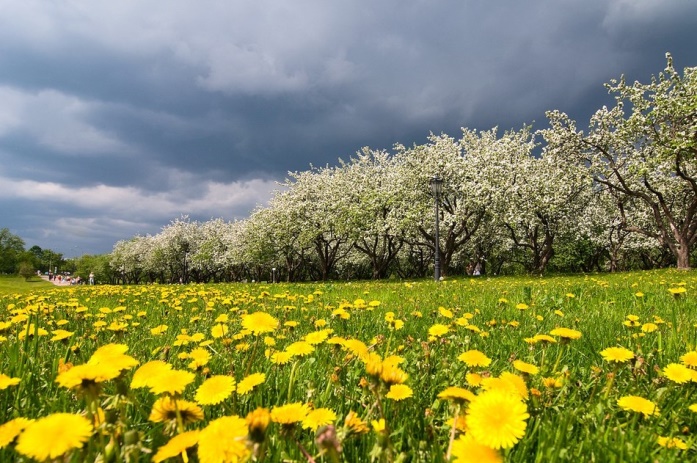 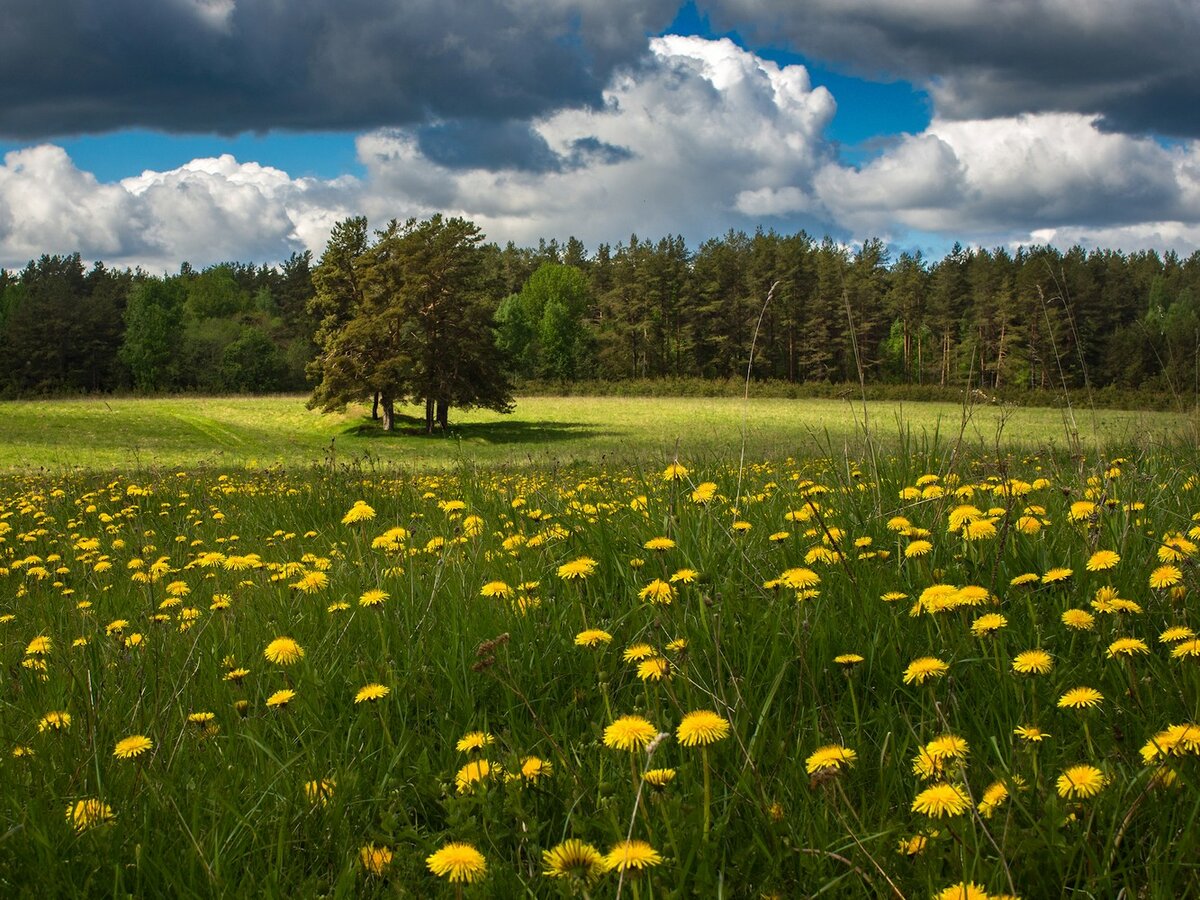 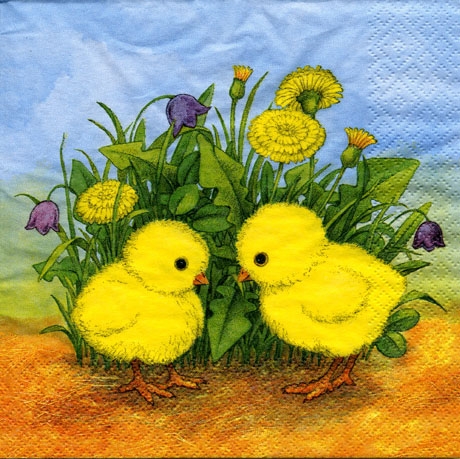 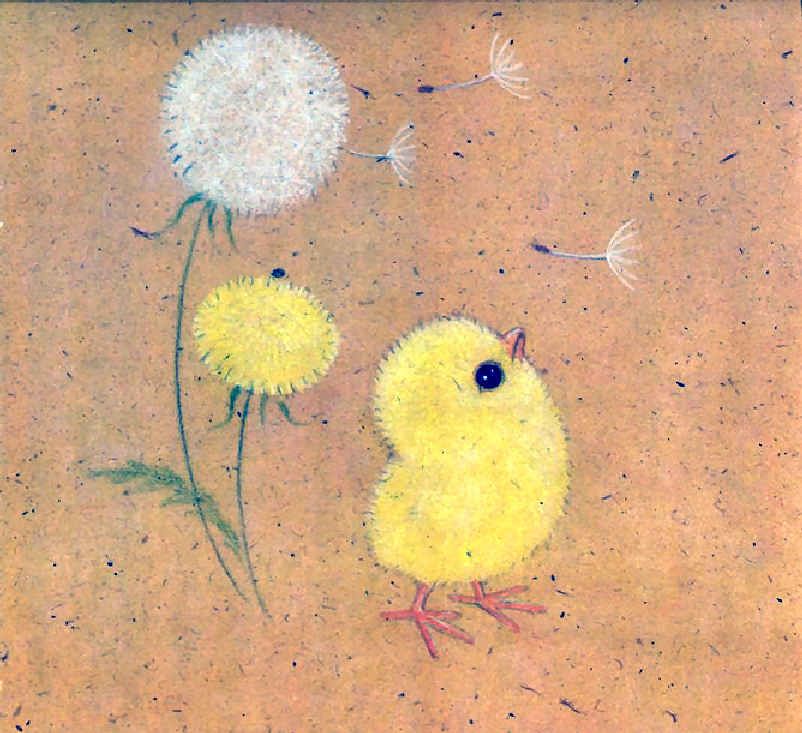 Пример работы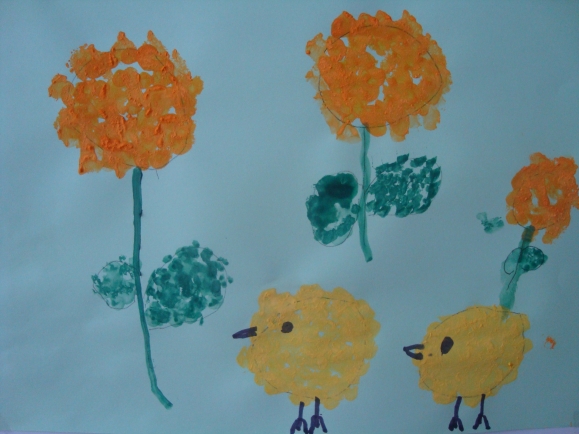 Говорит цветку цветокПоднимай-ка свой листок(дети поднимают и опускают руки)Выйди на дорожкуДа притопни ножкой(дети шагают на месте)Да головкой покачайУтром солнышко встречай.(вращение головой)Стебель наклони слегкаВот зарядка для цветка.(наклоны туловища в разные стороны)